尊敬的女士/先生： 国际电联秘书长通过DM-20/1004号函针对提议的理事会2020年会议的虚拟会议（2020年6月9-19日）与理事国进行了非正式磋商。磋商回复的总体概要见附件1。此外，我还感谢您参加了5月8日的技术演练。我高兴地将这次演练的非正式报告纳入附件2。秘书处已将遇到的问题记录在案，并将竭尽全力解决这些问题。根据所收到的非正式磋商的答复，并且为了进行理事会2020年会议实体会议的筹备工作（希望该会议能够在2020年晚些时候召开），同时经与成员国进一步讨论他们提出的关切与条件，我谨建议，根据《理事会议事规则》规则3.1，以有组织的方式组织一次理事磋商虚拟会议。虚拟磋商会将按照附件3所述方式组织。我请您研究考虑附件4中秘书处认为情况紧急、应在虚拟磋商会中讨论的事项，同时还要考虑秘书处提出的、在下次实体会议上讨论的事项清单。成员国应在5月22日之前表明是否希望在虚拟磋商会中讨论任何具体事项。将根据理事国的答复，尽快发出虚拟磋商会的议程草案和时间管理计划。我希望您能够同意这种拟议组织方式。如果您有任何评论意见，请尽快告知秘书长。我们仰仗着您的积极参与和善意，以确保虚拟磋商会能够尽可能富有建设性。（原件已签）理事会主席
Elsayed Azzouz博士附件：5附件1 – 	秘书长针对理事会2020年会议的建议虚拟会议与理事国进行非正式磋商所收到答复的概要介绍附件2 – 	2020年5月8日进行的技术演练报告附件3 – 	理事磋商虚拟会议的拟议组织方式附件4 – 	理事磋商虚拟会议议程草案上各项事项的拟议清单附件5 – 	成员国文稿的模板附件1秘书长针对理事会2020年会议的建议虚拟会议
与理事国进行非正式磋商所收到答复的概要介绍（DM-20/1004号函）•	36个理事国对磋商做出了答复。•	许多成员国支持选项1：如果形势允许的话，在2020年6月召开一次2020年会议的虚拟会议，并且在本年度晚些时候召开一次缩短会期的理事会2020年会议的实体会议，同时牢记，那些经虚拟会议确定、不能被未知情况拖延的任何紧急决定，均将通过信函方式达成正式的一致意见。•	一个成员国表示更愿意不在2020年6月召开国际电联理事会的虚拟会议，而建议在流行病学形势允许的情况下，根据《理事会议事规则》在晚些时候召开实体会议。•	若干成员国支持选项1，但要有条件。•	条件与虚拟会议的方式、议程和会期有关，现总结如下。形式：•	不应被视为一届理事会会议•	性质应属于非决策性•	虚拟会议应被视为以信函方式进行的磋商，其组织方式符合《理事会议事规则》的规则3.1会期：会议应：•	缩短会期•	会期不超过5天•	时间表应精炼•	会议时间须严格遵守每天12时-15时（日内瓦时间：中欧时间），不得延长议程草案：议程应：•	加以限制并有所减少•	仅研究解决组织运作中紧迫、等不及下个实体理事会解决的事项•	仅研究解决没有争议且非争论性的事项附件22020年5月8日进行的技术演练报告为了给演练做准备，利用五天时间组织了测试会议，有100多名代表参加。测试的目的是验证各方与多语言虚拟会议工具Interprefy的连接情况和视频/声音质量，并且在出现问题时进行故障排除。有六个语种口译的演练于2020年5月8日进行。其结果令人鼓舞。来自所有区域的42个成员国的120多名与会者参加了会议，来自23个国家的与会者作了发言。视频和声音的质量总体良好，声音质量的水平通常足以让口译员向所有远程参会者提供口译服务。在演练期间，一位参会者未发言成功；一位进行了几次尝试才成功（因本地网络安全措施引起的问题）；许多人费时20秒才接上原声道；但一些人在三秒钟之内即成功发言。国际电联技术团队一直与参会者保持着联系，以解决所有技术问题。之所以发言时拖延较长，主要原因是对工具和所遵循的电子程序不熟悉。人们注意到，一些发言的开始部分会因之前发言者的口译仍在继续而听不到。代表们提出的有关强化和改进平台的意见和建议正在得到落实。这些意见和建议包括但不限于：•	当发言者使用原声道发言时，如所使用的语言与所选的口译声道语言相同，在口译语言声道会出现“回声”。•	参会者希望在活动参与者列表、尤其是在“举手”要求发言的参会者列表中能够看到自己。为了提高此流程的效率并缩短请一位发言者发言的所需时间（“举手”，“连接音频/视频”，“断开连接”），国际电联从即日起至6月之间将组织更多的培训和测试。这将为各位理事及其团队提供更多的机会来验证其设备和连接情况，从而使他们逐渐熟悉网络会议平台，并且在使用“举手”（要求发言的功能）和发言的流程（开始直播和发言）时更为自如。秘书处表示，有信心通过上述措施使成员国能够在此非常时期继续开展国际电联的工作，因为所有参会者均在一个屋檐下开现场会议的愿望在可预见的未来也许无法实现。附件3理事磋商虚拟会议的拟议组织方式此虚拟磋商会根据《理事会议事规则》的规则3.1以有组织的方式举办。3.1	在两届会议之间，理事可以通过信函方式进行相互磋商：–	或是非正式的，–	或是通过理事会主席办公室，如果主席出缺，则通过副主席办公室，在秘书长的协助下，以有组织的方式进行。议程草案虚拟磋商会将研究解决被认为是紧迫的议项。您将在附件4中看到秘书处认为情况紧急、提议在虚拟磋商会中讨论的事项，同时还有秘书处提出的、在下次实体会议上需研究解决的事项清单。成员国应在5月22日之前表明是否希望在虚拟磋商会中讨论任何具体事项。根据回复，将在5月22日之后尽快向理事国发出议程草案和时间管理计划。主席 由于虚拟磋商会的主要目标是为2020年实体会议做准备，因此建议由理事会副主席Saif Bin Ghelaita先生引导讨论。参会 虚拟磋商会将向理事国代表团的所有成员、观察员成员国、巴勒斯坦国观察员和部门成员（每个部门3名）开放。讨论的开展•	虚拟磋商会将严格属于磋商和非决策性的性质。•	在讨论中，理事国将享有发言的优先权。•	如果未能达成共识，而且任一理事国希望推迟一份文件或结论，则会将其移至之后的理事会2020年实体会议。•	如果在讨论虚拟磋商会议程上文件的过程中，未能达成共识，而且任一理事国提议中止讨论或反对该文件的拟议结论，则会将其推迟到之后的理事会2020年实体会议。 •	为促进讨论并有利于讨论的组织，成员国可使用附件5中的模板，在5月29日之前将文稿发至contributions@itu.int。文稿应简短（最多两页）。•	在讨论中，没有提交文稿的成员国依然可以发言。成果•	虚拟磋商会将严格属于磋商性质，将不做出任何决定。它只会得出拟议结论，有待在随后召开的理事会2020年实体会议上做出正式决定。拟议结论将汇编成一份报告，由秘书长作为输入文件提交给之后召开的理事会2020年实体会议审议。•	对于那些需理事会做出紧急决定且等不及实体会议召开的事项的拟议结论，虚拟磋商会可以为理事会主席和秘书长指出方向，看是否有机会根据理事会《议事规则》的规则3.2，启动采用以信函方式做出决定的程序。如有必要，则将遵循以信函方式做出决定的通常程序。将适用拥有表决权的理事国简单多数通过的规则。•	人们理解，拟议结论不是最终结论，在随后的2020年实体会议上可就任何结论重新开始讨论。日期和会期•	虚拟磋商会将自6月9日开始，（日内瓦时间）12时-15时。•	实际会期将根据成员国对议项的答复提出，但不会超出五天。将提供的IT支撑•	Interprefy平台、字幕和网播。•	将使用Interprefy，全程提供6种语言的口译。•	将通过电子邮件、聊天和电话提供单独的IT支持。平台测试平台的全球测试将于5月29日（日内瓦时间）12时进行。邀请将适时发出。注册必须注册才能在线参与。注册已于3月10日开始，目前在开放，并将继续开放。注册的参会者将适时收到参加虚拟磋商会的指南和链接。附件4理事磋商虚拟会议程草案上各项事项的拟议清单1	秘书处认为情况紧急、建议在虚拟磋商会上讨论的事项清单虚拟磋商会将仅得出拟议结论，而正式决定则有待在随后的理事会2020年实体会议上做出。对于那些需要理事会做出紧急决定且等不及实体会议召开的事项的拟议结论，虚拟磋商会可以为理事会主席和秘书长指出方向，看是否有机会根据理事会《议事规则》的规则3.2，启动采用以信函方式做出决定的程序。成员国应在5月22日之前通过在最后一栏中注明“是”或“否”通知秘书处，说明是否希望在虚拟磋商会上讨论任何具体事项。如果一成员国在5月29日之前提交了一份与以下议题有关的文稿，则该文稿也将包括在议程草案中。2	秘书处提议推迟到下次实体会议的事项：成员国应在5月22日之前通过在最后一栏中表示“是”或“否”来告知秘书处，是否希望在虚拟磋商会上讨论该事项。附件5成员国文稿的模板成员国针对理事磋商虚拟会议议程草案上各项事项提交的文稿______________总秘书处(SG)总秘书处(SG)总秘书处(SG)总秘书处(SG)2020年5月14日，日内瓦文号：DM-20/1005致国际电联理事国联系人：Béatrice Pluchon女士致国际电联理事国电话：+41 22 730 6266致国际电联理事国电子邮件：gbs@itu.int致国际电联理事国致国际电联理事国事由：理事磋商虚拟会议的组织理事磋商虚拟会议的组织理事磋商虚拟会议的组织议题C20/#号文件是否含有决定或决议列入虚拟磋商会议程是/否议题C20/#号文件是否含有决定或决议理事国提案1理事会工作组（CWG）、专家组（EG）、非正式专家组（IEG）正副主席候选人名单21否2世界电信和信息社会日（第68号决议）17否3国际电联理事会2021年、2022年、2023年、2024年、2025年和2026年会议以及理事会工作组2020和2021年集中召开会议的拟议日期和会期（第77号、111号决议，第612号决定）（支持第37号文件）2决定42020年世界电信标准化全会（WTSA-20）的筹备工作24否52023年世界无线电通信大会55决议6卫星网络申报处理的成本回收（第482号决定（修订版））16决定7向电信标准化局（TSB）提供的支持14否8审定账目：经审计的2019年财务工作报告42决议9外部审计员的报告：国际电联2019年的账目40否10外部审计员的报告：国际电联2019年世界电信展的国际电联账目 41否11关于国际电联总部办公场所项目的进展报告（第212号决议、第619号决定）7否12国际电联总部办公场所项目成员国顾问组（MSAG）工作的总结报告（第212号决议） 48决定13具有财务影响的WRC-19成果56否14新的调查职能和进程60决定议题C20/#号文件是否含有
决定
决议列入虚拟磋商会议程是/否议题C20/#号文件是否含有
决定
决议理事国
提案1关于理事会信息社会世界峰会和可持续发展目标工作组（CWG-WSIS&SDG）活动成果的报告（第140号决议、第1281号决议、第1332号决议（修订版）和第1334号决议（修订版）） 8否2理事会“互联网相关国际公共政策问题”工作组（CWG-Internet）主席的报告（第1305号决议、第1336号决议（修订版））51否3国际电联互联网活动：第101、102、133和180号决议33否4国际电联为加强国际电联在树立使用信息通信技术（ICT）的信心和提高安全性方面的作用而开展的活动（第130和174号决议）18否5关于国际电联目前如何使用《全球网络安全议程》（GCA）框架的报告36否6国际电联《全球网络安全议程》（GCA）使用导则65否7理事会保护上网儿童工作组的报告（第179号决议、理事会第1306号决议（修订版））57否8理事会语文工作组的报告（第154号决议、第1372号决议（修订版））12否9《国际电信规则》专家组（EG-ITRs）的报告（第146号决议、第1379号决议（修订版））26否10国际电联开展的与第70号决议（2018年，迪拜，修订版）相关的活动6否11总秘书处2021-2024年四年期《运作规划》草案（《公约》第87A、181A、205A、223A款）： 28决议12关于国际电联世界电信展会活动的报告（第11号决议、第1292号决议）19否13关于聘请独立外部管理咨询公司，包括建议和各种策略在内的报告（第11号决议）10否14关于全权代表大会的改进建议13否15PP-18第5委员会建议6和建议7（选举进程）的落实4否16关于2019年无线电通信全会（RA-19）和2019年世界无线电通信大会（WRC-19）的报告27否17国际电联未来大会、全会和会议（2020-2023年）的时间安排（第77号决议、第111号决议）37否18世界电信/ICT政策论坛（WTPF-21）的筹备工作（第2号决议、第611号决定）5否192021年世界电信发展大会（WTDC-21）的筹备工作30否20有关落实国际电联2019-2020年战略规划和所开展活动的报告（《公约》第61款、第102款、第82款） 35否21新的国际电联指数62否22行政和管理常设委员会的报告 -否23已过时的理事会决议和决定3否24收支情况（第5号决定）：对收支情况的年度审议（第5号决定）及增效措施9否25与电信事务有关的实体临时参加国际电联的活动20否26理事会财务和人力资源工作组（CWG-FHR）主席的报告（第151、152、158、169、170号决议，第558、563号决定（修订版））50决定决议财务规则修订版27内部控制工作组的报告63否28理事会第600号和601号决定（国际通用免费电话号码（UIFN）、发行者标识码（IIN））的落实现状报告47否29组织复原力管理系统（ORMS）15否30国际电联加入具有财务和/或战略影响的谅解备忘录45否31将那些取自PP-18各全体会议摘要记录、尤其是基于各委员会和全体会议工作组的建议而做出了已经该大会通过的各项决定汇编起来58否32完善对于部门成员、部门准成员和学术成员摊付国际电联费用的管理和跟进工作52否33欠款和欠款专账（第41号决议）11决定34豁免请求39否35信息通信技术发展基金（ICT-DF）（第11号决定）34否36独立管理顾问委员会（IMAC）的报告（第162号决议、第565号决定）22否37新的外部审计员的任命（第94号决议、第614号决定）49决定38离职后健康保险（ASHI）债务46否39内部审计员有关内部审计活动的报告44否40协调国际电联三个部门工作的战略（第191号决议）38否41职员工作条件战略及实施计划（第619号决定）29否42对能力建设举措小组、国际电联学院和高级培训中心目前开展的培训和能力建设活动，以 及在国际电联成立能力建设学院的可能性的分析和审议报告32否43国际电联问责制框架43否44加强区域代表处的作用（第25号决议） 25否45全面审查的进展报告，包括为确保国际电联区域代表处持续有效且高效地发挥作用而建议适当措施（包括外聘顾问研究的建议）（第25号决议、第616号决定）否46中期报告（如有涉及法务审计的外部企业）否47联合国大会（UNGA）有关联合国共同制度服务条件的决定23决议48有关落实人力资源战略规划和第48号决议（2018年，迪拜，修订版）的进展报告54决议
决定49国际电联职员养恤金委员会的委员 -- --50道德规范办公室的报告59否51关于落实风险管理行动计划的报告61否52业务连续性：信息管理业务案例53否53国际电联针对在日内瓦以外举行的国际电联大会和会议现场急救医疗支持条件而采取的措施 31否理事磋商虚拟会议
自2020年6月9日开始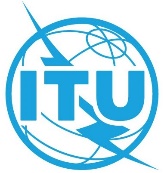 提交成员国的国名：文件标题：与虚拟磋商会议程草案相关的参考：C20/##号文件成员国提交的文稿：文稿应简明扼要（建议最多2页），并应促进讨论。与C20/xx号文件相关的意见拟议前进方向文稿需在2020年5月29日之前发至国际电联理事会秘书处：contributions@itu.int如果此文稿由多个成员国提交，请确保发送国际电联理事会秘书处的函件
抄送每个成员国的联系人。为便于参考，可在此处找到国际电联成员国联系人的名单。